5.A ČESKÝ JAZYK OPAKOVÁNÍ O SHODĚ PODMĚTU S PŘÍSUDKEM PŘÍSUDEK SLOVESNÝ( SLOVESO) V ČASE MINULÉM ˇ– koncovky  - li , - ly , - la UČ  Český jazyk – str. 130,131 ( přečti si pozorně výklad, poučky)Do sešitu  ČJ –Š napiš  130/ 3,  131/5PS Český jazyk ,2. díl – povinné 47/ 1,2,3     dobrovolné  47/4 KONTROLNÍ  ÚKOL     -  ČJ PS 2. DÍL  str. 48  - celá  ( vyfoť , pošli do neděle 10.5.)MATEMATIKAOPAKOVÁNÍ – JEDNOTKY HMOTNOSTIUČ Matematika -  str. 27do sešitu M – Š   27/ 1  ,       27/6 ,       27/ 7do sešitu M – G  - OPIŠ SI POUČKU O TROJÚHELNÍKOVÉ NEROVNOSTI                              -  NARÝSUJ 10/4PS POČETNÍK       -   str. 36 / 1, 2  povinné           36/3    dobrovolnéKONTROLNÍ ÚKOL  -   UČEBNICE 30/ 4  písemné násobení do sešitu M-Š  + slovní úloha 30/5 ( vyfoť a pošli )PŘÍRODOVĚDA ČLOVĚK A PRŮMYSLUČ  - přečti si  str. 68, 69PS str. 40KONTROLNÍ  ÚKOL –  TEST LIDSKÉ TĚLO  ( najdeš na další stránce, nebo v telefonu na WatsApp)  - na papír napiš jen číslo otázky a zvol odpověď - písmeno  a/ b/  nebo c/ .                      – vyfoť , pošliVZOR :  1. c ,  2. a, 3. a …………VLASTIVĚDA  ČR – Administrativní členění , OBYVATELSTVOUČ - přečti si str. 34, 35KONTROLNÍ ÚKOL   -  VL PS str. 25, 26 celá  - pracuj s pomocí učebnice ( vyfoť, pošli)Všechny kontrolní úkoly pošli na můj WatsApp nebo  e mail  ( cermakova@skolanavalech.ch)   -   do neděle 10. 5. 2020V případě nejasností bez obav volejte nebo pište.  Jsem tu pro vás. Zdraví Vaše paní učitelka. Anglický jazyk Tento týden bude ve znamení procvičování množného čísla podstatných jmen 😊Nezapomeňte, že je stále možné procvičovat online (Duolingo,Umíme Anglicky)



Vaším úkolem bude vyplnit pracovní list a odeslat jej své paní učitelce/učiteli na email.
V horní části pracovního listu máte pravidla pro tvorbu množného čísla k zopakování 😊
Nezapomeňte že:Vowel = samohláska = A, E, I, O, UConsonant = souhláska = v angličtině B, C, D, F, G, H, J, K, L, M, N, P, Q, R, S, T, V, X, Z, (Y, W)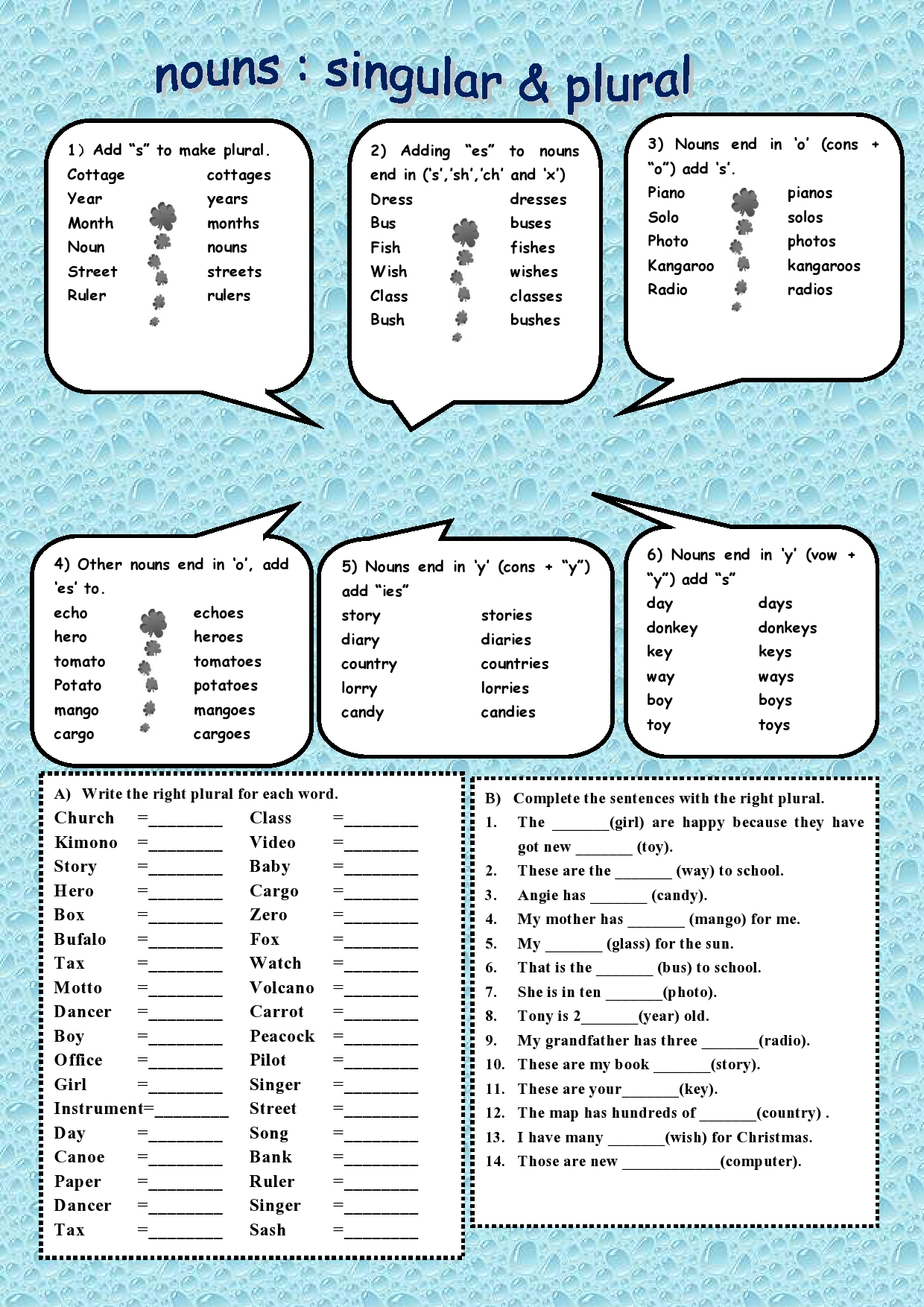 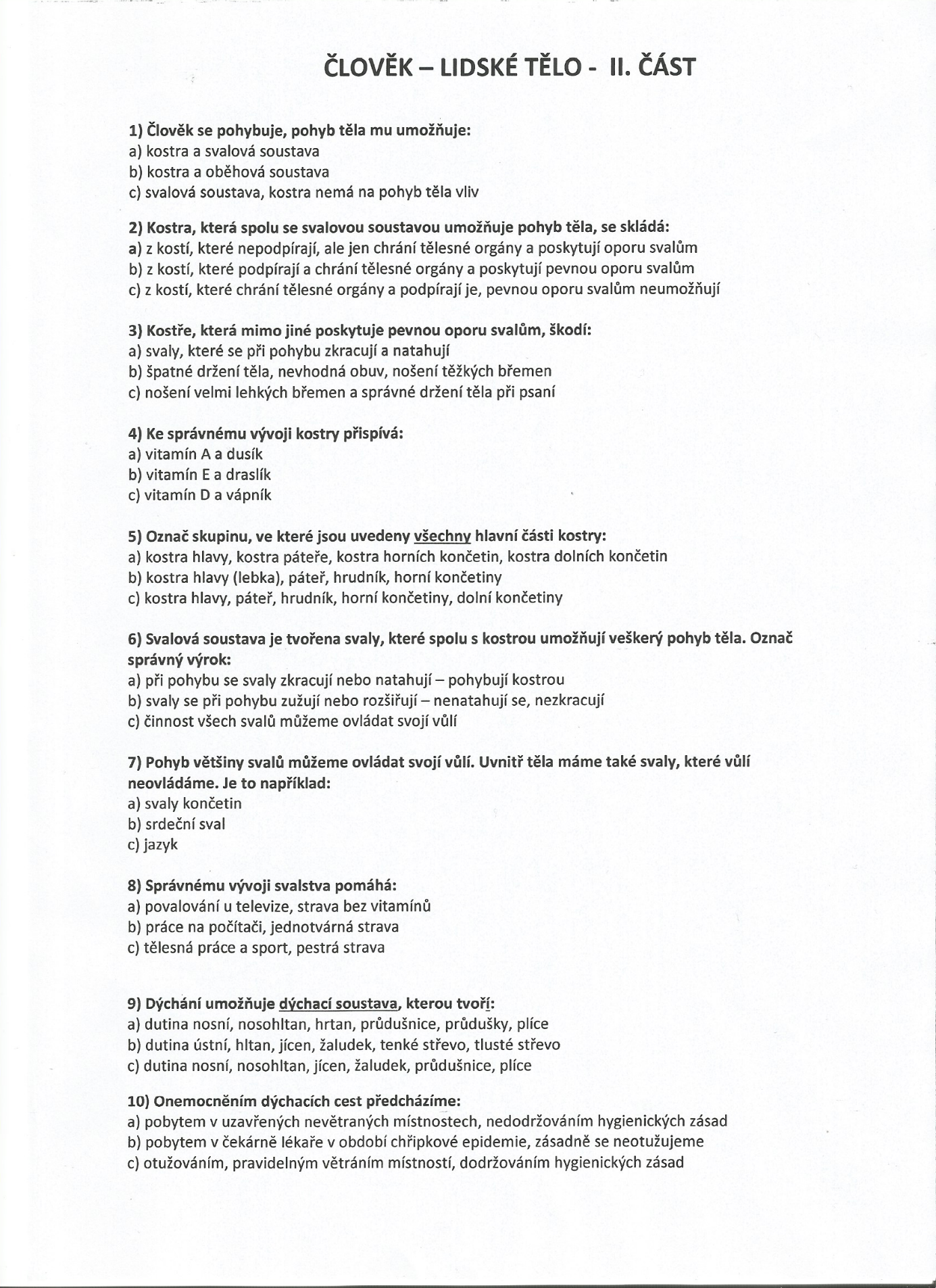 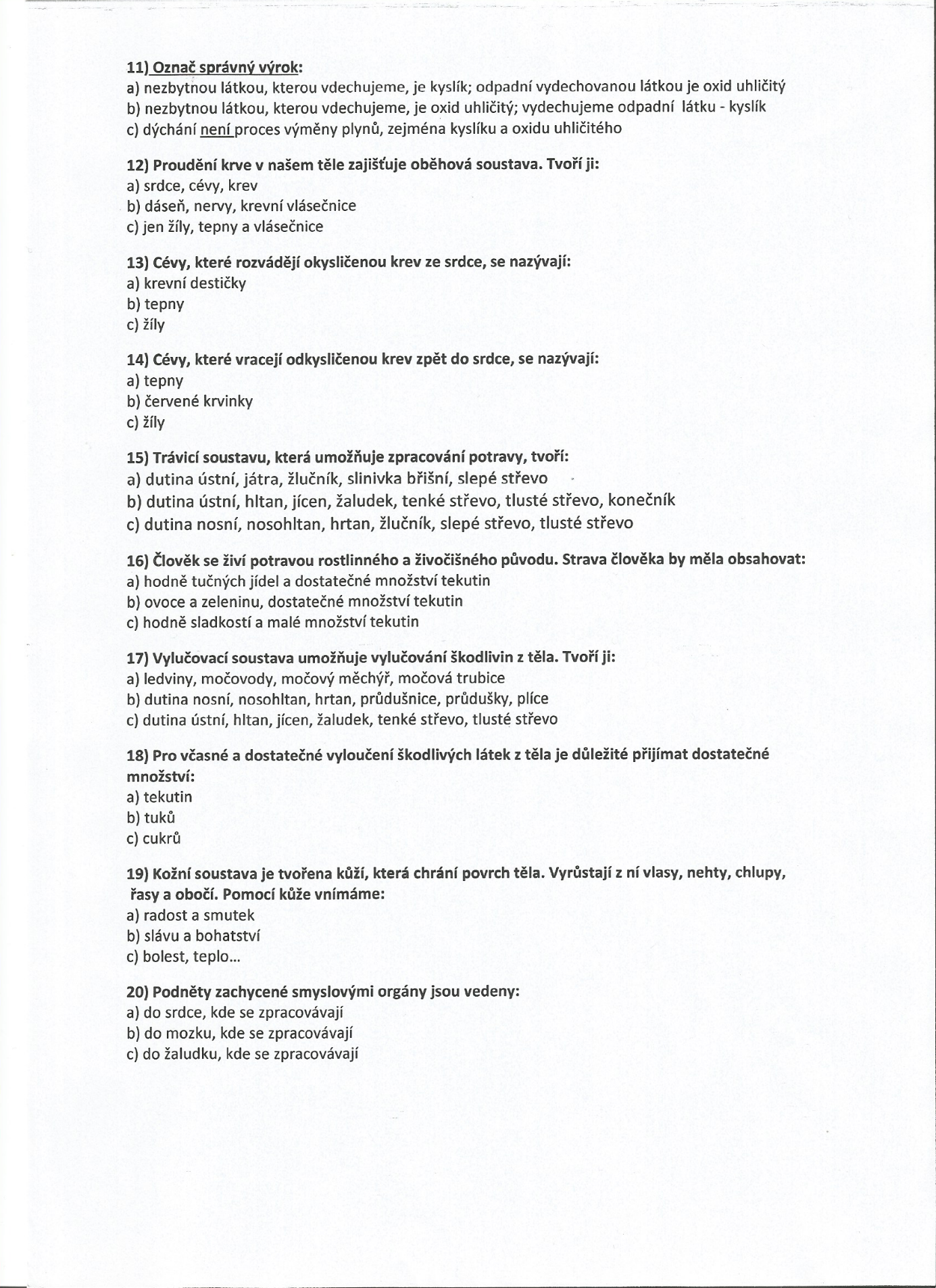 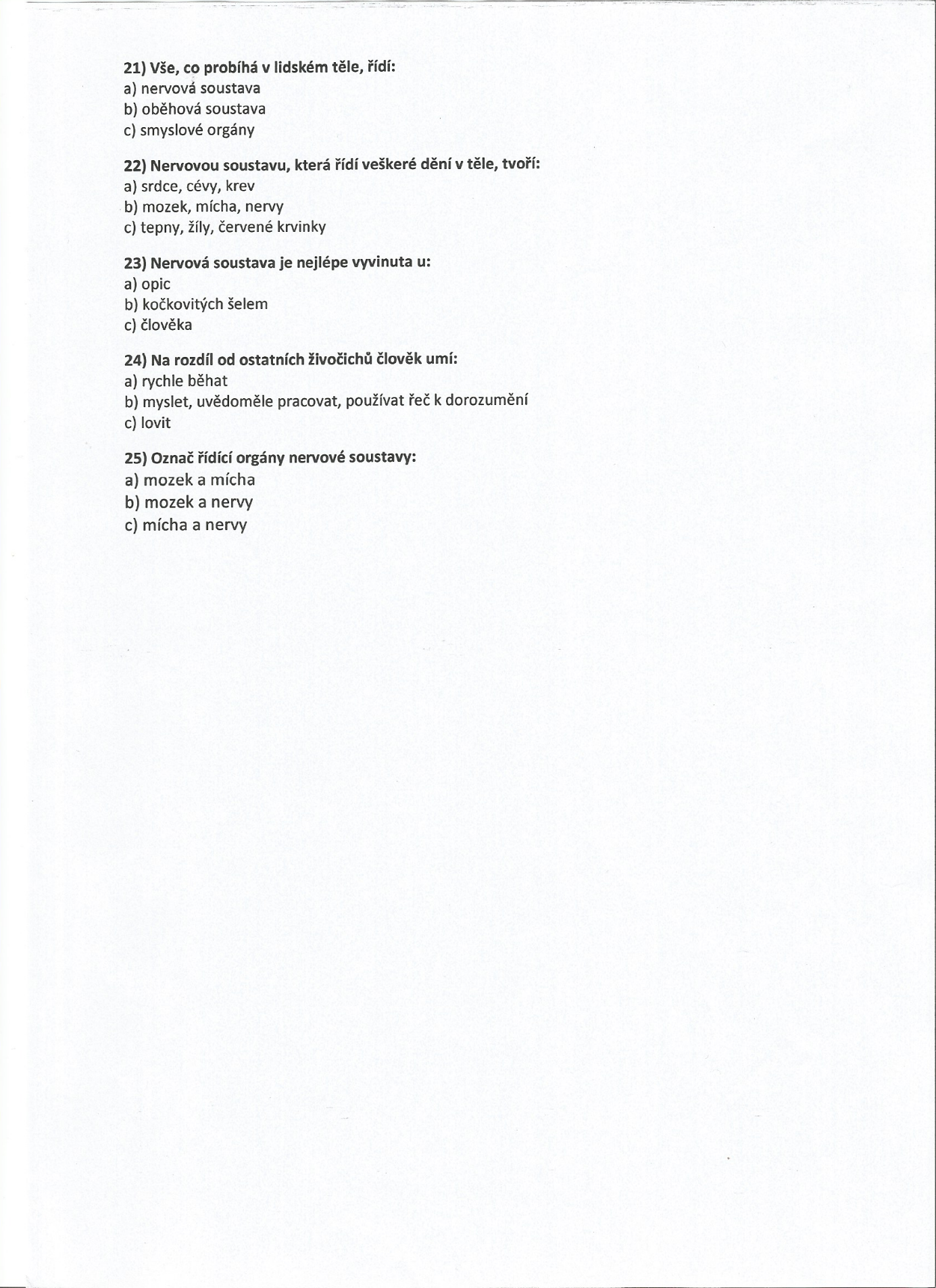 